Bestillingsseddel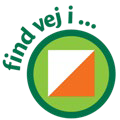 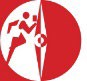 (kan udfyldes elektronisk og/eller printes ud)Kontaktperson (Leveringsadresse)der har opnået aftaler med lodsejere og korttegnere, og opfylder de betingelser for projektet, herunder offentliggørelse af kortet, der er beskrevet i vejledningen, bestiller hervedDOFKlubUnderskriftDOF/2022Dato:sagsnummer (udfyldes af DOF):sagsnummer (udfyldes af DOF):Projektnavn (Find vej i …)Projektnavn (Find vej i …)Projektnavn (Find vej i …)Projektart (Pæle eller foto-O):Projektart (Pæle eller foto-O):Antal pæle/poster:Klub/organisation/virksomhed navn:Klub/organisation/virksomhed navn:Kontaktperson navn:E-mail:Kontaktperson adresse:Telefon/Mobil:Ved nyetablering af projekt angives det ønskede antal i feltet i kolonnen til højre. Ved andre be- hov, kontakt venligst DOF. Ved vedligehold/opdatering/genoptryk af eksisterende projekt kon- taktes DOF på findveji@do-f.dkNy-etablering af projektPostskilte med unikke bogstavkoder, inkl. skruerStartskilte, inkl. skruerInformationsskilt i plexiglas, inkl. skruerFoldere (1500 stk.) (Kontakt DOF for opsætning og tryk)Sæt kryds i kolonnen til højre ved ønske om tilvalg af nedenstående muligheder.Ny-etablering af projektTravel-O med eksisterende lydfilerTravel-O med professionel formidling og speakMobilquiz med spørgsmål tilpasset det enkelte projektGruppeintroduktion til O-track (2 timers session)Gruppeintroduktion til Findveji.dk (2 timers session)Dato:Underskrift: